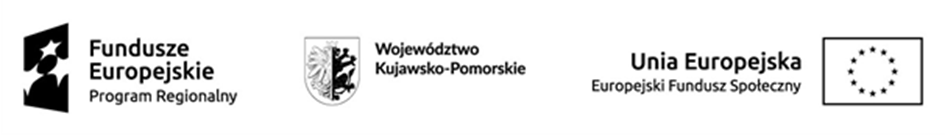 Projekt współfinansowany ze środków Unii Europejskiej, Europejski Fundusz Społeczny, Regionalny Program Operacyjny Województwa Kujawsko-Pomorskiego na lata 2014-2020, Oś Priorytetowa RPKP.09.00.00 Solidarne Społeczeństwo, Działanie RPKP.09.03.00 Rozwój usług zdrowotnych i społecznych, Poddziałanie RPKP.09.03.02 Rozwój usług społecznych.Łubianka dnia 25.10.2018r.Do  POSTĘPOWANIA  nr GOPS.271.18.2018 O UDZIELENIE ZAMÓWIENIA PUBLICZNEGO PROWADZONEGO W OPARCIU O ROZEZNANIE RYNKU na zadanie pn. Dostawa materiałów papierniczych, biurowych, plastycznych oraz instrumentów muzycznych na potrzeby projektu pt. „Dzienny Dom Pobytu w Gminie Łubianka”.W związku z brakiem określenia jednostki miary oraz ilości w zał. nr 1 poz. 54 Kastaniety drewniane z rączką dla dorosłych, wprowadzamy zmiany do zał. nr 1 do poz.  nr 54, tj. w kolumnie „jednostka miary” winno być „szt.” a w kolumnie ilość winno być „4”.W związku ze zmianami ulega wydłużeniu termin składania ofert do 31.10.2018r. do godz. 12.00.